                                 Министерство молодежной политики и спорта                                                        Саратовской области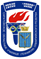 ГОСУДАРСТВЕННОЕ БЮДЖЕТНОЕ ПРОФЕССИОНАЛЬНОЕ                    ОБРАЗОВАТЕЛЬНОЕ УЧРЕЖДЕНИЕ“САРАТОВСКОЕ ОБЛАСТНОЕ УЧИЛИЩЕ (ТЕХНИКУМ)                      ОЛИМПИЙСКОГО РЕЗЕРВА”                            (ГБПОУ «СОУОР»)         410001, г. Саратов, Ново-Астраханское шоссе, 41         ИНН 6455034090 КПП 645101001 л/с 026030032         БИК 046311001 р/с 40601810800003000001         ОГРН 1026403681732 95-29-18, 95-23-94, факс 95-29-18№ п/пНазвание дополнительной профессиональной программыКол-во часовСтоимость обученияДокумент№ п/пНазвание дополнительной профессиональной программыКол-во часовСтоимость обученияДокументДополнительная профессиональная программа повышения квалификации по курсу  «Психологическое сопровождение спортсмена тренером»726200СертификатДополнительная профессиональная программа повышения квалификации по курсу  «Воспитательная работа со спортсменом»726200СертификатДополнительная профессиональная программа повышения квалификации по курсу «Психологическое сопровождение спортсмена тренером»726200СертификатДополнительная профессиональная программа повышения квалификации по курсу  «Подготовка спортивных судей главной судейской коллегии и судейских бригад физкультурных и спортивных мероприятий Всероссийского физкультурно-спортивного комплекса «Готов к труду и обороне» (ГТО)»728624УдостоверениеСпециальная подготовка контролеров-распорядителей245350УдостоверениеДополнительная профессиональная программа повышения квалификации по курсу «Инструктор – методист» для инструкторов – методистов848500СертификатДополнительная профессиональная программа повышения квалификации по курсу «Тренер» для тренеров – преподавателей (тренеров, старших тренеров)727500СертификатДополнительная профессиональная программа профессиональной переподготовки  по курсу «Тренер» для тренеров – преподавателей (тренеров, старших тренеров) 25212 000ДипломДополнительная профессиональная программа профессиональной переподготовки  по курсу «Инструктор – методист» для тренеров – преподавателей (тренеров, старших тренеров) и инструкторов – методистов»35616 800Диплом